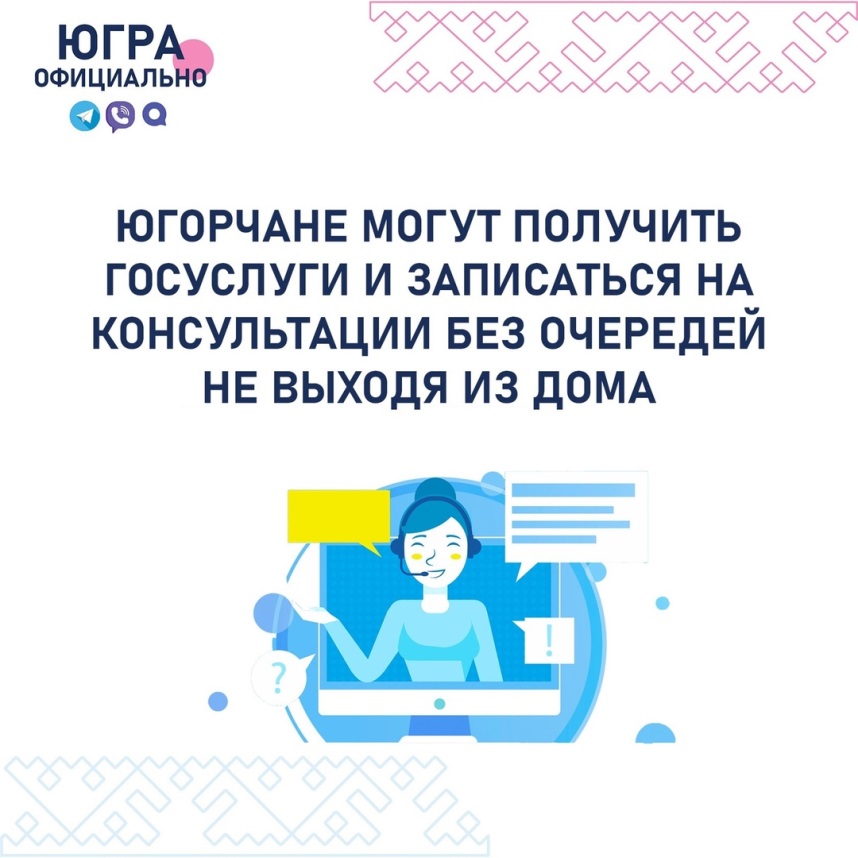 В период COVID-19 берегите себя и окружающих! Не посещайте общественных мест без острой необходимости 
Югорчане могут получить государственные услуги не выходя из дома на порталах Госуслуг www.gosuslugi.ru и Росреестра rosreestr.gov.ru/site/ 
Жители округа также могут записаться на офлайн-консультации без очередей на этих порталах. 
Будьте здоровы и оставайтесь дома!